ALANYA ALAADİN KEYKUBAT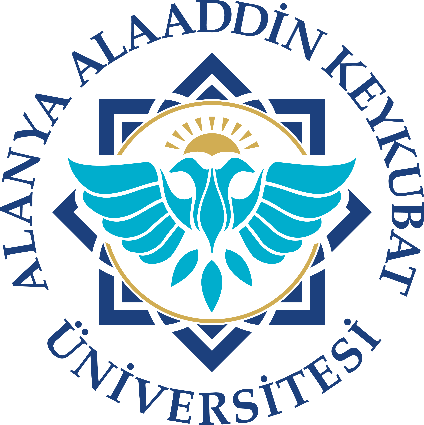 ÜNİVERSİTESİTAZELENME ÜNİVERSİTESİ PROJESİ KOORDİNAYON OFİSİ2022 YILIBİRİM FAALİYET RAPORUOcak 202326.1iDünya’da ve ülkemizde yaşlı nüfusu hızlı bir şekilde artmaktadır.  Ancak yaşlılık sadece bedensel ya da kronolojik olarak ele alınamaz. Dünya’ ya gelmek kadar doğal olan yaşlılık da bireyin yaşam döngüsünde önemli bir yere sahiptir.  Yaşlılık aynı zamanda fizyolojik, psikolojik, sosyal, ekonomik ve toplumsal yapıyı kapsayan bir olgudur.  Bu olgulardaki değişimler fiziksel kayıplara neden olabilmekte bu da kişide toplumsallaşma ve günlük aktivitelerini yerine getirmede aksamalara neden olabilmektedir.Dünya’da ve Ülkemizde otuz yıl içerisinde yaşlı nüfusun iki kattan fazla artacağı öngörülmektedir. Bu artışla birlikte hareketsizliğe bağlı kardiyovasküler hastalık, diyabet gibi bulaşıcı olmayan hastalıklar ve bilişsel ve mental sağlıkta karşılaşılan sağlık sorunlarında artış da öngörülebilir bir durumdur.Yaşlanan toplumda Antalya’da başlatılan ve Aile ve Sosyal Hizmetler Bakanlığı himayelerinde devam eden “60+ Tazelenme Üniversitesi” isimli proje oldukça ilgi görmektedir. Bu proje yaşlanan bireye tekrar eğitim hakkı vererek toplumda var olmasına devam etmesini sağlamaktadır. Gönüllülük ilkesiyle devam ettirilen bu projenin yaşlılara, uygulayıcı üniversitelere ve gönüllülere önemli katkıları bulunmaktadır. Ayrıca 60+ Tazelenme Üniversitesi ömür boyu öğrenen insanlar yaratarak yaşlılığın gülen yüzünü topluma gösteren ve yaşlıya saygı kavramına yeni bir boyut ekleyen çağdaş, demokratik ve insancıl bir projedir. Yaşlılara tazelenme için yeni bir fırsat vermektedir. Bu bağlamda Alanya Alaaddin Keykubat Üniversitesi ile Aile ve Sosyal Hizmetler Bakanlığı Engelli ve Yaşlı Hizmetler Genel Müdürlüğü arasında “yaşlı bakım hizmetlerinin düzenli, etkin ve verimli bir şekilde yürütülmesini temin etmek için ortak eğitim stratejileri ve politikalarını belirlenmesi ve ilgili konularda karşılıklı koordinasyonun ve çok yönlü iş birliğinin sağlanması amacıyla” 2 Aralık 2021 tarihinde "60+ Tazelenme Üniversitesi Projesi" için iş birliği protokolü imzalanmıştır.Proje protokolünün imzalanmasıyla bir yönerge hazırlanmış ve bir proje ofisi kurulmuştur. Proje koordinatörü ve yürütme kurulunun oluşturulmasıyla hizmet verilmeye başlanmıştır. Öncelikle proje için ön başvurular alınmıştır. Gerekli görüşmeler ve sağlık kontrolleri sonucunda 2022-2023 Eğitim Öğretim Yılı için projeye 53 yaş almış birey kabul edilmiştir. Öğrencilerimiz bir müfredat çerçevesinde haftada üç gün 15:00 ve 18:00 saatleri arasında üniversitemizde derslere katılmaktadırlar. ALKÜ Tazelenme Üniversitesi'nin kampüsünde bir yandan teorik derslerle yaşam boyu öğrenmenin gerçekleşmesi sağlanırken öte yandan uygulamalı derslerle yaş almış öğrencilerin yeteneklerini keşfetmelerine olanak tanınmaktadır. Kampüste öğrenim gören genç kuşakların Tazelenme Üniversitesi öğrencileriyle aynı ortamda buluşması, onların bilgi ve tecrübelerinden yararlanması, ayrıca Alanya da yaşayan yerleşik yabancılarla yapılması planlanan entegrasyon çalışmaları proje eğitim hedefleri arasında yer almaktadır. Doç.Dr.Özgür NalbantiiİÇİNDEKİLEREKLER	226.1iiiGENEL BİLGİLERAlanya Alaaddin Keykubat Üniversitesi ile Aile ve Sosyal Hizmetler Bakanlığı Engelli ve Yaşlı Hizmetler Genel Müdürlüğü arasında “yaşlı bakım hizmetlerinin düzenli, etkin ve verimli bir şekilde yürütülmesini temin etmek için ortak eğitim stratejileri ve politikalarını belirlenmesi ve ilgili konularda karşılıklı koordinasyonun ve çok yönlü iş birliğinin sağlanması amacıyla” 2 Aralık 2021 tarihinde "60+ Tazelenme Üniversitesi Projesi" için iş birliği protokolü imzalanmıştır.Proje protokolünün imzalanmasıyla bir yönerge hazırlanmış ve bir proje ofisi kurulmuştur. Proje koordinatörü ve yürütme kurulunun oluşturulmasıyla hizmet verilmeye başlanmıştır. Öncelikle proje için ön başvurular alınmıştır. Gerekli görüşmeler ve sağlık kontrolleri sonucunda projeye 53 yaş almış birey kabul edilmiştir. Öğrencilerimiz bir müfredat çerçevesinde haftada üç gün 15:00 ve 18:00 saatleri arasında üniversitemizde derslere katılmaktadırlar. 2023-2024 Eğitim öğretim yılında da tekrar öğrenci kabulü yapılacaktır.MİSYON VE VİZYONMisyonTazelenme Üniversitesi'nin misyonu yaşlılıkta bilgi, beceri ve yeteneklerin korunmasını, yenilerinin kazanılmasını sağlayarak, kaliteli ve başarılı yaşlanmanın temelini atmaktır. VizyonTazelenme Üniversitesi, Türkiye'de yeni bir yaşlı algısı oluşturulmasını ve dünyada da örnek teşkil edecek Türkiye'ye özgü yaşlı üniversitesi modelinin geliştirilmesini hedeflemektedir.YETKİ, GÖREV VE SORUMLULUKLARÜniversitemiz 25.05.2022 tarih ve E-67258623-903.07.01-69617 sayılı kararıyla Spor Bilimleri Fakültesi Antrenörlük Eğitimi Bölümü Hareket ve Antrenman Bilimleri Anabilim Dalı Öğretim Üyesi Doç. Dr. Özgür NALBANT, Üniversitemiz Tazelenme Üniversitesi Projesi Koordinasyon Ofisi Yönergesinin 8'inci ve 9'uncu maddeleri uyarınca Tazelenme Üniversitesi Projesi Koordinasyon Ofisi Koordinatörü ve Proje Yürütücüsü olarak görevlendirilmiştir. Bunun yanında yürütme kurulunda da Doç.Dr.İshak Suat Övey, Dr.Öğr.Üyesi Hatice Gülsoy ve Öğr. Gör. Dr. Fadime Yel görevlendirilmişlerdir.1EKLER26.1VEKÂLET TARİHLERİ***Harcama Yetkililiğine vekâlet halinde vekâlet tarihleri yukarıdaki şekilde belirtilmek suretiyle tüm vekiller için ayrı ayrı düzenlenerek imza edilecektir.2Göreve Başlama TarihiGörevden Ayrılma Tarihi